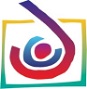 Kursangebote für das Jahresprogramm 2020/2021Kursangebote für das Jahresprogramm 2020/2021Kursangebote für das Jahresprogramm 2020/2021Kursangebote für das Jahresprogramm 2020/2021Kursangebote für das Jahresprogramm 2020/2021Kursangebote für das Jahresprogramm 2020/2021Kursangebote für das Jahresprogramm 2020/2021Kursangebote für das Jahresprogramm 2020/2021Kursangebote für das Jahresprogramm 2020/2021Kursangebote für das Jahresprogramm 2020/2021Kursangebote für das Jahresprogramm 2020/2021Kursangebote für das Jahresprogramm 2020/2021Kursangebote für das Jahresprogramm 2020/2021Kursangebote für das Jahresprogramm 2020/2021Kursangebote für das Jahresprogramm 2020/2021FachbereichFachbereichFachbereichFachbereichLandesstatistikLandesstatistikAbgabe bis Dienstag 31. Dezember 2019Abgabe bis Dienstag 31. Dezember 2019Abgabe bis Dienstag 31. Dezember 2019Abgabe bis Dienstag 31. Dezember 2019Abgabe bis Dienstag 31. Dezember 2019Abgabe bis Dienstag 31. Dezember 2019Abgabe bis Dienstag 31. Dezember 2019Abgabe bis Dienstag 31. Dezember 2019Abgabe bis Dienstag 31. Dezember 2019Abgabe bis Dienstag 31. Dezember 2019Abgabe bis Dienstag 31. Dezember 2019Abgabe bis Dienstag 31. Dezember 2019Graue Felder bitte nicht ausfüllen!Graue Felder bitte nicht ausfüllen!Graue Felder bitte nicht ausfüllen!Graue Felder bitte nicht ausfüllen!Graue Felder bitte nicht ausfüllen!Graue Felder bitte nicht ausfüllen!Graue Felder bitte nicht ausfüllen!Titel für ProgrammheftTitel für ProgrammheftTitel für ProgrammheftTitel für ProgrammheftZielgruppe z.B. Anfänger
z.B. Eltern mit Kindern von 6-10 JahrenZielgruppe z.B. Anfänger
z.B. Eltern mit Kindern von 6-10 JahrenZielgruppe z.B. Anfänger
z.B. Eltern mit Kindern von 6-10 JahrenZielgruppe z.B. Anfänger
z.B. Eltern mit Kindern von 6-10 JahrenText (Inhalt bis 6 Zeilen)
(Bei Bedarf bitte
zusätzliches Blatt
anheften)Text (Inhalt bis 6 Zeilen)
(Bei Bedarf bitte
zusätzliches Blatt
anheften)Text (Inhalt bis 6 Zeilen)
(Bei Bedarf bitte
zusätzliches Blatt
anheften)Text (Inhalt bis 6 Zeilen)
(Bei Bedarf bitte
zusätzliches Blatt
anheften)Mitzubringen z.B. Schürze
z.B. warme SockenMitzubringen z.B. Schürze
z.B. warme SockenMitzubringen z.B. Schürze
z.B. warme SockenMitzubringen z.B. Schürze
z.B. warme SockenKurs-TermineKurs-TermineKurs-TermineKurs-TermineWie oft?Wie oft?maleinmalig1 Wochenende1 Wochenende1 Wochenende1 WochenendewöchentlichvierzehntägigvierzehntägigvierzehntägigmonatlichmonatlichmonatlichPro KursPro KursWochen-
Tag/eWochen-
Tag/eWochen-
Tag/eAnfangsdatum - EnddatumAnfangsdatum - EnddatumAnfangsdatum - EnddatumAnfangsdatum - EnddatumAnfangsdatum - EnddatumUhrzeit (von - bis)Uhrzeit (von - bis)Uhrzeit (von - bis)Uhrzeit (von - bis)Uhrzeit (von - bis)Uhrzeit (von - bis)UE (45 Min.)
pro TreffenUE (45 Min.)
pro TreffenRaumKurs-Nr.Kurs-Nr.Kursunterbrechung (Schuferien - Fabiferien - Feiertage - eigener Urlaub)Kursunterbrechung (Schuferien - Fabiferien - Feiertage - eigener Urlaub)Kursunterbrechung (Schuferien - Fabiferien - Feiertage - eigener Urlaub)Kursunterbrechung (Schuferien - Fabiferien - Feiertage - eigener Urlaub)Kursunterbrechung (Schuferien - Fabiferien - Feiertage - eigener Urlaub)Kursunterbrechung (Schuferien - Fabiferien - Feiertage - eigener Urlaub)Kursunterbrechung (Schuferien - Fabiferien - Feiertage - eigener Urlaub)Kurs-Nr.Kurs-Nr.Kursunterbrechung (Schuferien - Fabiferien - Feiertage - eigener Urlaub)Kursunterbrechung (Schuferien - Fabiferien - Feiertage - eigener Urlaub)Kursunterbrechung (Schuferien - Fabiferien - Feiertage - eigener Urlaub)Kursunterbrechung (Schuferien - Fabiferien - Feiertage - eigener Urlaub)Kursunterbrechung (Schuferien - Fabiferien - Feiertage - eigener Urlaub)Kursunterbrechung (Schuferien - Fabiferien - Feiertage - eigener Urlaub)Kursunterbrechung (Schuferien - Fabiferien - Feiertage - eigener Urlaub)Kurs-Nr.Kurs-Nr.Kursunterbrechung (Schuferien - Fabiferien - Feiertage - eigener Urlaub)Kursunterbrechung (Schuferien - Fabiferien - Feiertage - eigener Urlaub)Kursunterbrechung (Schuferien - Fabiferien - Feiertage - eigener Urlaub)Kursunterbrechung (Schuferien - Fabiferien - Feiertage - eigener Urlaub)Kursunterbrechung (Schuferien - Fabiferien - Feiertage - eigener Urlaub)Kursunterbrechung (Schuferien - Fabiferien - Feiertage - eigener Urlaub)Kursunterbrechung (Schuferien - Fabiferien - Feiertage - eigener Urlaub)Kurs-Nr.Kurs-Nr.Kursunterbrechung (Schuferien - Fabiferien - Feiertage - eigener Urlaub)Kursunterbrechung (Schuferien - Fabiferien - Feiertage - eigener Urlaub)Kursunterbrechung (Schuferien - Fabiferien - Feiertage - eigener Urlaub)Kursunterbrechung (Schuferien - Fabiferien - Feiertage - eigener Urlaub)Kursunterbrechung (Schuferien - Fabiferien - Feiertage - eigener Urlaub)Kursunterbrechung (Schuferien - Fabiferien - Feiertage - eigener Urlaub)Kursunterbrechung (Schuferien - Fabiferien - Feiertage - eigener Urlaub)KursleitungKursleitungKursleitungKursleitungName / VornameName / VornameName / VornameName / VornameName / VornameName / VornameName / VornameName / VornameKursrelevante Berufsbezeichnung  Kursrelevante Berufsbezeichnung  Kursrelevante Berufsbezeichnung  Kursrelevante Berufsbezeichnung  Kursrelevante Berufsbezeichnung  Kursrelevante Berufsbezeichnung  Kursrelevante Berufsbezeichnung  Kursrelevante Berufsbezeichnung  Kursrelevante Berufsbezeichnung  Anmeldung überAnmeldung überAnmeldung überAnmeldung überFabiFabiFabiKursleiter/inKursleiter/inKursleiter/inKursleiter/inKursleiter/inTelefonnummer wenn Anmeldung über Kursleiter/innenTelefonnummer wenn Anmeldung über Kursleiter/innenTelefonnummer wenn Anmeldung über Kursleiter/innenTelefonnummer wenn Anmeldung über Kursleiter/innenTelefonnummer wenn Anmeldung über Kursleiter/innenTelefonnummer wenn Anmeldung über Kursleiter/innenTelefonnummer wenn Anmeldung über Kursleiter/innenTelefonnummer wenn Anmeldung über Kursleiter/innenTelefonnummer wenn Anmeldung über Kursleiter/innenVeranstaltungsort z.B. Ev. Fabi,Veranstaltungsort z.B. Ev. Fabi,Veranstaltungsort z.B. Ev. Fabi,Veranstaltungsort z.B. Ev. Fabi,FZ Melle...FZ Melle...AdresseAdresseAdresseSonst. Kosten f. TeilnehmerSonst. Kosten f. TeilnehmerSonst. Kosten f. TeilnehmerSonst. Kosten f. TeilnehmerMindestteilnehmerzahl(Berechnungsgrundlage für den Kurs)Mindestteilnehmerzahl(Berechnungsgrundlage für den Kurs)Mindestteilnehmerzahl(Berechnungsgrundlage für den Kurs)Mindestteilnehmerzahl(Berechnungsgrundlage für den Kurs)Maximale TeilnehmerzahlMaximale TeilnehmerzahlMaximale TeilnehmerzahlMaximale TeilnehmerzahlBemerkungen:      Bemerkungen:      Bemerkungen:      Bemerkungen:      Bemerkungen:      Bemerkungen:      Bemerkungen:      Bemerkungen:      Bemerkungen:      Bemerkungen:      Bemerkungen:      Bemerkungen:      Bemerkungen:      Bemerkungen:      Bemerkungen:      Bemerkungen:      Bemerkungen:      Bemerkungen:      Bemerkungen:      Bemerkungen:      Bemerkungen:      Bitte geben Sie Daten aller einzelnen Termine anBitte geben Sie Daten aller einzelnen Termine anBitte geben Sie Daten aller einzelnen Termine anBitte geben Sie Daten aller einzelnen Termine anBitte geben Sie Daten aller einzelnen Termine anBitte geben Sie Daten aller einzelnen Termine anBitte geben Sie Daten aller einzelnen Termine anBitte geben Sie Daten aller einzelnen Termine anBitte geben Sie Daten aller einzelnen Termine anBitte geben Sie Daten aller einzelnen Termine anBitte geben Sie Daten aller einzelnen Termine anBitte geben Sie Daten aller einzelnen Termine anBitte geben Sie Daten aller einzelnen Termine anBitte geben Sie Daten aller einzelnen Termine anBitte geben Sie Daten aller einzelnen Termine anKurs Kurs Kurs Kurs Kurs von (Uhrzeit)von (Uhrzeit)bis (Uhrzeit)bis (Uhrzeit)bis (Uhrzeit)von (Uhrzeit)von (Uhrzeit)von (Uhrzeit)bis (Uhrzeit)bis (Uhrzeit)bis (Uhrzeit)Kurstage:Kurstage:Datum:Datum:Raum:Raum:Raum:Kurstage:Kurstage:Kurstage:Datum:Datum:Datum:Raum:Raum:Raum:1.1.1.1.1.2.2.2.2.2.3.3.3.3.3.4.4.4.4.4.5.5.5.5.5.6.6.6.6.6.7.7.7.7.7.8.8.8.8.8.9.9.9.9.9.10.10.10.10.10.11.11.11.11.11.12.12.12.12.12.13.13.13.13.13.14.14.14.14.14.15.15.15.15.15.Kurs Kurs Kurs Kurs Kurs von (Uhrzeit)von (Uhrzeit)bis (Uhrzeit)bis (Uhrzeit)bis (Uhrzeit)von (Uhrzeit)von (Uhrzeit)von (Uhrzeit)bis (Uhrzeit)bis (Uhrzeit)bis (Uhrzeit)Kurstage:Kurstage:Datum:Datum:Raum:Raum:Raum:Kurstage:Kurstage:Kurstage:Datum:Datum:Datum:Raum:Raum:Raum:1.1.1.1.1.2.2.2.2.2.3.3.3.3.3.4.4.4.4.4.5.5.5.5.5.6.6.6.6.6.7.7.7.7.7.8.8.8.8.8.9.9.9.9.9.10.10.10.10.10.11.11.11.11.11.12.12.12.12.12.13.13.13.13.13.14.14.14.14.14.15.15.15.15.15.